               Finstall First School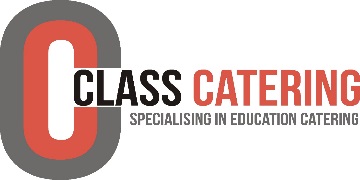 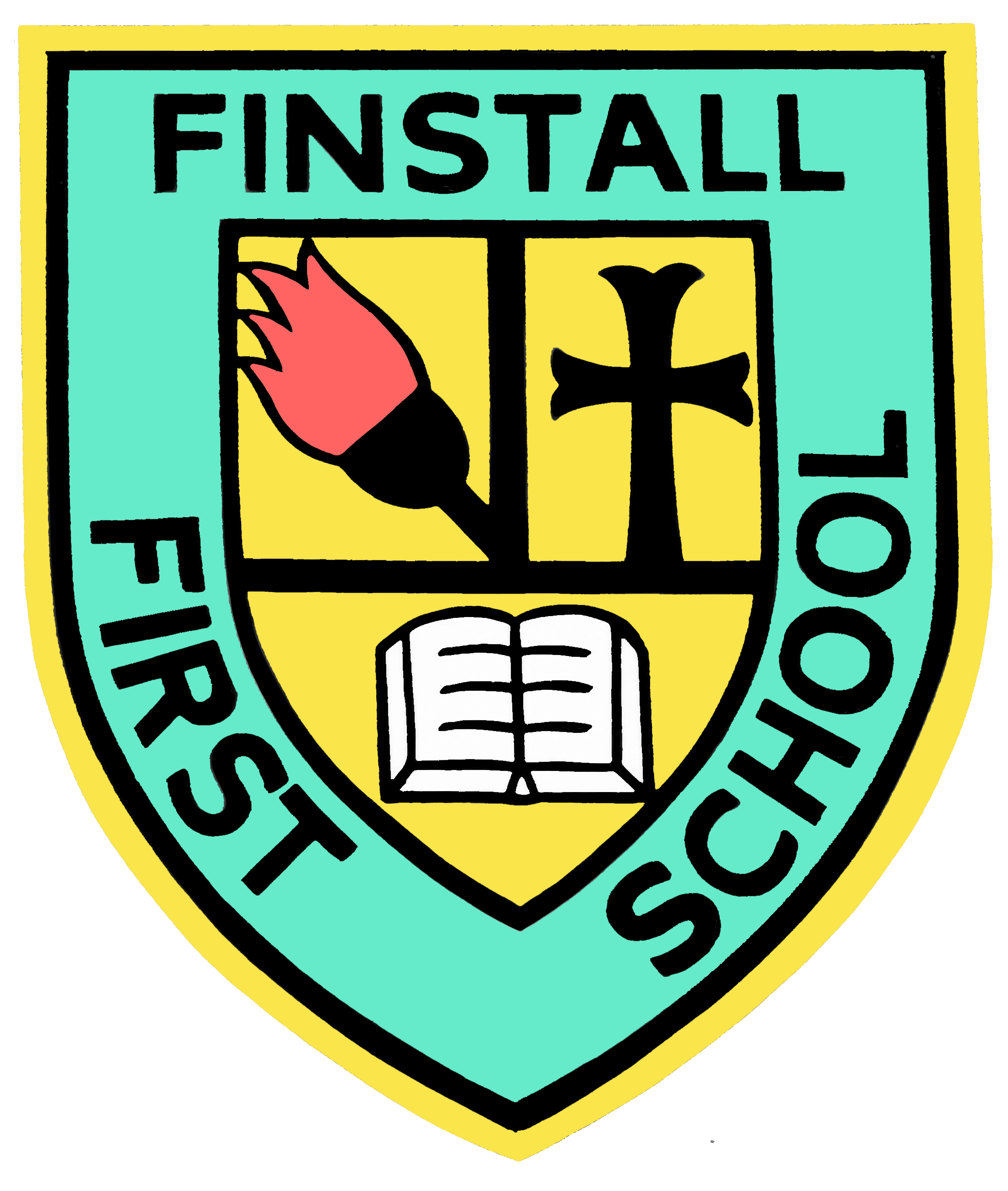   Lunch orders for Reception, Years 1 and 2Second Half Summer Term 2019Please indicate your chosen options for each day with a tick in that box.All orders should be made on this sheet and handed into the class teacher.All orders must be received as soon as possible and by no later than 9.15 am on Wednesday 15th May.Please check below the list of dates when your child may be on a school trip so that you do not order a hot meal on these days.Child’s Name ………………………………………………..Class…………………….                                                                                                                                                                                 Reception Trip                                                                                                                                                                                        PTO ………………I confirm that my child ………………………………….is a vegetarian  Please tickSchool Trips5th July – Reception Trip – ‘All things wild’Week NumberMondayMondayTuesdayTuesdayWednesdayWednesdayThursdayThursdayFridayFridayMenuWeek 3Weekbeginning: 3rd JuneSchool MealSchool MealSchool MealSchool MealSchool MealMenuWeek 3Weekbeginning: 3rd JunePacked Lunch(ham)Packed Lunch (ham)Packed Lunch (ham)Packed Lunch (ham)Packed Lunch (ham)MenuWeek 3Weekbeginning: 3rd JunePacked Lunch(cheese)Packed Lunch (cheese)Packed Lunch (cheese)Packed Lunch (cheese)Packed Lunch (cheese)MenuWeek 1Weekbeginning:10th JuneSchool MealSchool MealSchool MealSchool Meal School MealMenuWeek 1Weekbeginning:10th JunePacked Lunch (ham)Packed Lunch (ham)Packed Lunch(ham)Packed Lunch (ham)Packed Lunch (ham)MenuWeek 1Weekbeginning:10th JunePacked Lunch (cheese)Packed Lunch (cheese)Packed Lunch (cheese)Packed Lunch (cheese)Packed Lunch (cheese)MenuWeek 2Weekbeginning:17th JuneSchool MealSchool MealSchool MealSchool MealSchool MealMenuWeek 2Weekbeginning:17th JunePacked Lunch (ham)Packed Lunch (ham)Packed Lunch (ham)Packed Lunch (ham)Packed Lunch (ham)MenuWeek 2Weekbeginning:17th JunePacked Lunch (cheese)Packed Lunch (cheese)Packed Lunch (cheese)Packed Lunch (cheese)Packed Lunch (cheese)MenuWeek 3Weekbeginning: 24th JuneSchool MealSchool MealSchool MealSchool MealSchool MealMenuWeek 3Weekbeginning: 24th JunePacked Lunch (ham)Packed Lunch (ham)Packed Lunch (ham)Packed Lunch (ham)Packed Lunch (ham)MenuWeek 3Weekbeginning: 24th JunePacked Lunch (cheese)Packed Lunch (cheese)Packed Lunch (cheese)Packed Lunch (cheese)Packed Lunch (cheese)MenuWeek 1Week beginning: 1st JulySchool MealTE DayXSchool MealSchool MealSchool MealSchool MealMenuWeek 1Week beginning: 1st JulyPacked Lunch (ham)XPacked Lunch (ham)Packed Lunch (ham)Packed Lunch (ham)Packed Lunch (ham)MenuWeek 1Week beginning: 1st JulyPacked Lunch (cheese)XPacked Lunch (cheese)Packed Lunch (cheese)Packed Lunch (cheese)Packed Lunch (cheese)MenuWeek 2Weekbeginning:8th JulySchool MealSchool MealSchool MealSchool MealSchool MealMenuWeek 2Weekbeginning:8th JulyPacked Lunch (ham)Packed Lunch (ham)Packed Lunch (ham)Packed Lunch (ham)Packed Lunch (ham)MenuWeek 2Weekbeginning:8th JulyPacked Lunch (cheese)Packed Lunch (cheese)Packed Lunch (cheese)Packed Lunch (cheese)Packed Lunch (cheese)MenuWeek 3Weekbeginning:15th JulySchool MealSchool MealSchool MealSchool MealSchool MealMenuWeek 3Weekbeginning:15th JulyPacked Lunch (ham)Packed Lunch (ham)Packed Lunch (ham)Packed Lunch (ham)Packed Lunch (ham)MenuWeek 3Weekbeginning:15th JulyPacked Lunch (cheese)Packed Lunch (cheese)Packed Lunch (cheese)Packed Lunch (cheese)Packed Lunch (cheese)